Молодые специалисты: права, обязанности и гарантииДля выпускников высших учебных заведений на законодательном уровне предусмотрены различные гарантии при трудоустройстве. Все вопросы регулируются Положением о распределении выпускников учреждений образования, получивших профессионально-техническое, среднее специальное или высшее образование, утвержденным постановлением Совета Министров Республики Беларусь от 10.12.2007 № 1702 (ред. от 23.7.2010 №1095)В соответствии с указанным документом выпускники, получившие высшее образование первой и второй ступени в дневной форме получения образования за счет средств республиканского и (или) местных бюджетов, направленные на работу по распределению, являются молодыми специалистами  и обязаны отработать два года. 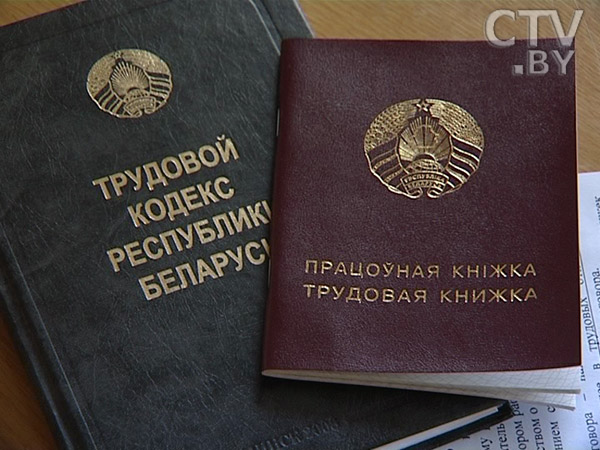  Выпускники, получившие высшее образование, распределяются на работу в соответствии с полученной специальностью и присвоенной квалификацией. Распределение выпускников осуществляется комиссией по распределению. Направление выпускников на работу осуществляется путем выдачи учреждением образования свидетельства о направлении на работу.На нанимателе, в свою очередь, лежит обязанность принять на работу прибывшего молодого специалиста и обеспечить ему условия, указанные в свидетельстве о направлении на работу. Положением установлен запрет на увольнение молодых специалистов или перевод их на работу, не связанную с полученной специальностью, квалификацией, до окончания срока работы по распределению.  Не допускается и заключение трудового контракта с данными категориями работников на меньший срок. Независимо от формы собственности и хозяйствования наниматель не вправе отказать молодому специалисту в заключении трудового договора, который  заключается без предварительного испытания. В определенных случаях выпускнику учреждения образования предоставляется возможность самостоятельного трудоустройства с выдачей соответствующей справки, но при этом человек теряет статус молодого специалиста.Выпускникам учреждений образования также гарантируются выплаты, предусмотренные действующим законодательством.